1.10	to consider spectrum needs and regulatory provisions for the introduction and use of the Global Aeronautical Distress and Safety System (GADSS), in accordance with Resolution 426 (WRC-15);IntroductionThe International Civil Aviation Organization (ICAO) defined a concept of operations (ConOps) to support the development of the global aeronautical distress and safety system (GADSS). This additional European Common Proposal contains a proposal to complete the regulatory provisions of the first ECP already adopted in CEPT. ProposalARTICLE 30General provisionsSection I − IntroductionADD	EUR/16A10A1/130.1A	§1A	The concept of the global aeronautical distress and safety system (GADSS) does not establish any priority in the Radio Regulations and does not impose any additional constraints on the other systems operating under the same radiocommunication service or other services, in particular systems contributing to the GADSS shall not require more protection from interference than the sharing criteria contained in these Regulations or in ITU-R Recommendations or in special agreements as provided for in these Regulations.      (WRC-19) Reasons: The Global Aeronautical Distress and Safety System is a concept of operations and provides high level requirements but not the devices/equipment that would contribute to comply to these requirements. The GADSS does not contain any technical characteristics that would be needed by ITU-R to be able to conduct compatibility and sharing studies with other systems operating in the same service or in other services. This addition provision aims to avoid special safety status associated to the GADSS which may have an impact on other services allocated to the same frequency band or in adjacent band.World Radiocommunication Conference (WRC-19)
Sharm el-Sheikh, Egypt, 28 October – 22 November 2019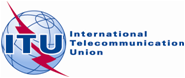 CPG(19)143 ANNEX VIII-10BPLENARY MEETINGAddendum 1 to Addendum 10 to
Document 16-EDATEOriginal: EnglishEuropean Common ProposalsEuropean Common ProposalsProposals for the work of the conferenceProposals for the work of the conferenceAgenda item 1.10Agenda item 1.10